Чим зайняти дитину на канікулах? Добірка вдалих ідей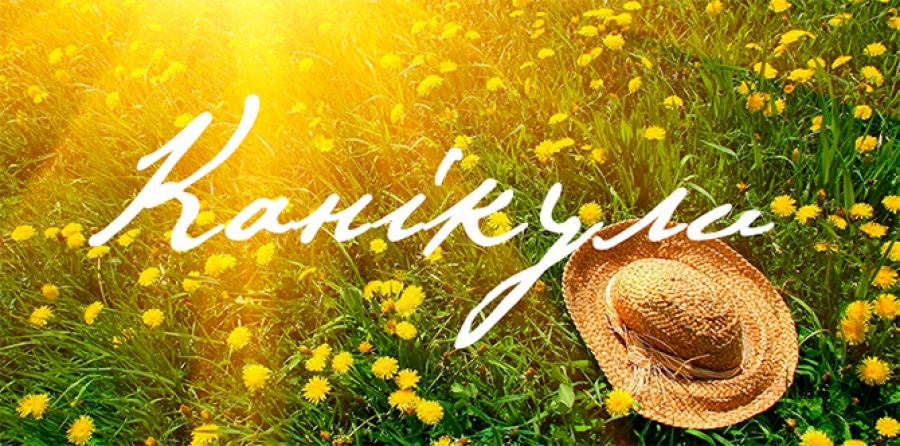 Не забувайте, що безперервні заняття за комп’ютером для дітей у віці 7-12 років складає 20 хв, а старших – не більше 0,5 год. Тому, щоб не виховати «ігромана», допоможіть дитині правильно організувати свої літні канікули. Тоді вони пройдуть цікаво та корисно.Поважайте дитину як особистість та приділяйте їй якомога більше часу, грайте в різні ігри та прогулюйтеся на свіжому повітрі, відвідайте місця, де ніколи ще не були. Заряджайтеся позитивними емоціями. Не забувайте про «живе» спілкування з дитиною, бо його не замінить жодна справа проведена на самоті!Чим можна зайняти дитину вдома1. Спорт, яким можна зайнятися біля дому. Купити м’яч, ракетки для тенісу чи інший інвентар — і дитині вже буде цікавіше проводити час на вулиці. А якщо купити велосипед чи поставити у дворі надувний басейн, то смартфон впевнено відійде на другий план.2. Навчити готувати прості страви. Коли ви готуєте щось вдома — залучайте дитину також вчитися кулінарній справі. Можна приготувати разом печиво чи прості канапки, які вона потім може зробити самостійно. Заняття цікаве й у житті знадобиться.3. Творчі заняття, якими можна зайнятися вдома. Папір та фарби, деталі для створення колажів чи ліплення з полімерної глини, музичний інструмент — тут уже треба радитися особисто з дитиною.4. Влаштовуйте вечірній перегляд кіно та сімейні вечері. Такі прості сімейні традиції не дозволяють віддалитися одне від одного, навіть якщо ви щодня зайняті роботою. Перегляд фільму займе 1–2 години, ще 30–40 хвилин вечеря разом за столом. Можна це поєднати, якщо любите вечеряти за переглядом фільмів. Але якщо вибирати кіно та меню на вечерю разом — діти також зацікавляться та полюблять такі традиції.